Державна установа 
«Центр громадського здоров’я Міністерства охорони здоров’я України» оголошує конкурс для відбору консультанта для розробки змісту навчального відео на тему «Тестування на маркери вірусних гепатитів на первинній ланці» в рамках Європейського тижня тестування в рамках реалізації програми гранту Глобального фонду для боротьби зі СНІДом, туберкульозом і малярієюНазва позиції: Консультант з удосконалення програмної частини модулю «Туберкульоз» в МІС ВІЛ. Рівень зайнятості: часткова Інформація щодо установи:Головним завданнями Державної установи «Центр громадського здоров’я Міністерства охорони здоров’я України» (далі – Центр) є діяльність у сфері громадського здоров’я. Центр виконує лікувально-профілактичні, науково-практичні та організаційно-методичні функції у сфері охорони здоров’я з метою забезпечення якості лікування хворих на соціально небезпечні захворювання, зокрема ВІЛ/СНІД, туберкульоз, наркозалежність, вірусні гепатити тощо, попередження захворювань в контексті розбудови системи громадського здоров’я. Центр приймає участь в розробці регуляторної політики і взаємодіє з іншими міністерствами, науково-дослідними установами, міжнародними установами та громадськими організаціями, що працюють в сфері громадського здоров’я та протидії соціально небезпечним захворюванням.Основні обов'язки:Проведення пілотного тестування програмного функціоналу розробленої бета-версії модулю «Туберкульоз» в системі МІС ВІЛ. Проведення експертної оцінки відповідності програмного функціоналу модулю «Туберкульоз» в системі МІС ВІЛ сучасним потребам регіональних фтизіатричних служб.Надання конкретних пропозицій та коментарів щодо удосконалення програмного функціоналу  модулю «Туберкульоз» в системі МІС ВІЛ відповідно до недоліків,  виявлених за результатами тестування.Розробка/удосконалення типових шаблонів медичної документації для електронних медичних карт (ЕМК)  для модулю «Туберкульоз» в системі МІС ВІЛ Співпраця та комунікація з іншими співробітниками Центру, залученими до впровадження модулю «Туберкульоз» в системі МІС ВІЛ.Підготовка звіту з описом наданих послуг. Вимоги до професійної компетентності:Відмінний рівень роботи з комп’ютером, знання MS Word, MS ExcelДосвід користування Реєстру хворих на туберкульозДосвід користування МІС ВІЛ  (буде перевагою)Досвід користування інших МІС, що відповідають вимогам НСЗУ (буде перевагою) Аналітичний склад розуму, ініціативністьРезюме мають бути надіслані електронною поштою на електронну адресу: vacancies@phc.org.ua. В темі листа, будь ласка, зазначте: «272-2020 Консультант з удосконалення програмної частини модулю «Туберкульоз» в МІС ВІЛ».Термін подання документів – до 11 грудня 2020 року, реєстрація документів 
завершується о 18:00.За результатами відбору резюме успішні кандидати будуть запрошені до участі у співбесіді. У зв’язку з великою кількістю заявок, ми будемо контактувати лише з кандидатами, запрошеними на співбесіду. Умови завдання та контракту можуть бути докладніше обговорені під час співбесіди.Державна установа «Центр громадського здоров’я Міністерства охорони здоров’я України»  залишає за собою право повторно розмістити оголошення про вакансію, скасувати конкурс на заміщення вакансії, запропонувати посаду зі зміненими обов’язками чи з іншою тривалістю контракту.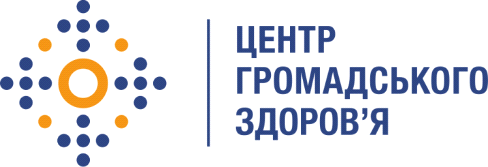 